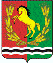  СОВЕТ  ДЕПУТАТОВМУНИЦИПАЛЬНОГО ОБРАЗОВАНИЯ ТРОИЦКИЙ СЕЛЬСОВЕТ АСЕКЕЕВСКОГО РАЙОНА  ОРЕНБУРГСКОЙ ОБЛАСТИ третьего созываР Е Ш Е Н И Е	04.03.2019                                                                                                  № 107О внесении изменений и дополнений  в решение  Совета депутатов  № 95  от 26.12.2018 года «О  бюджете администрации муниципального образования  Троицкий сельсовет  на 2019  год и плановый период 2020-2021 годов»     В соответствии  со  ст.5 Устава  муниципального  образования Троицкий  сельсовет,  Бюджетным  кодексом РФ, и на основании протеста прокурора Асекеевского района Совет  депутатов муниципального образования Троицкий сельсовет  решил:   1.Внести в решение Совета депутатов  № 95 от 26 декабря 2018 года «О бюджете  муниципального  образования Троицкий сельсовет на 2019 год и плановый период 2020-2021 годы» следующие изменения и дополнения:   1. Утвердить основные характеристики бюджета муниципального образования Троицкий сельсовет на 2019 год ( далее - местный бюджет):- прогнозирующий общий объем доходов в сумме 3649,8 тыс.рублей;- общий объем текущих расходов местного бюджета на 2019 год в сумме 3649,8 тыс.рублей;Установить общий объем текущих расходов местного бюджета на  2019  год в сумме 3649,8 тыс. рублей;                                                                                                                       на 2020 год по расходам в сумме 3038,8 тыс.рублей и доходам в сумме 3038,8 тыс.рублей;на 2021 год по расходам в сумме 2994,8 тыс.рублей и доходам в сумме 2994,8 тыс.рублей.Дефицит бюджета на 2019год и плановый период 2020-2021год не прогнозируется.        2. Утвердить перечень главных администраторов финансирования дефицита бюджета  муниципального образования Троицкий  на 2019 и на плановый период 2020-2021 годы согласно приложению № 12.3.Утвердить объем бюджетных ассигнований, направляемых на исполнение публичных нормативных обязательств в сумме 0,00 руб.4. Установить верхний предел муниципального внутреннего долга муниципального образования на 1 января 2019 года по долговым обязательствам муниципального образования Троицкий сельсовет в сумме 0,00  рублей.5.Утвердить объем межбюджетных трансфертов, получаемых из других бюджетов и предоставляемых другим бюджетам бюджетной системы РФ в очередном финансовом 2019 году и плановом периоде 2020-2021г. Согласно приложению № 8.6. Настоящее решение вступает в силу после обнародования и распространяется на правоотношения возникшие с 01 января 2019 года.Глава муниципального образования-Председатель Совета депутатов                                                          Л.Г.Гурман                                                                     Приложение № 12к  решению  Совета депутатовот 04.03.2019 № 107ИСТОЧНИКИвнутреннего финансирования дефицита бюджета муниципальногообразования «Троицкий сельсовет» на 2019 год и на плановый период 2020-2021 годов (тыс. руб.)Приложение 8                                                                        к решению Совета депутатов                                                                                        № 107   от 04.03.2019Иные межбюджетные трансферты, выделяемые из местного бюджета на    финансирование расходов, связанных с передачей полномочий органам местного  самоуправления муниципального района.          Межбюджетные трансферты, получаемые из других бюджетов в 2019г и плановом периоде 2020-2021гНомер кодаНаименование источника внутреннего финансирования2019год2020 год2021 год000 01 00 00 00 00 0000 000Источники внутреннего финансирования дефицитов бюджетов---000 01 05 00 00 00 0000 000Изменение остатков средств на счетах по учету средств бюджета---000 01 05 00 00 00 0000 500Увеличение остатков средств бюджетов-3649,8-3038,8-2994,8000 01 05 02 00 00 0000 500Увеличение прочих остатков средств бюджетов-3649,8-3038,8-2994,8000 01 05 02 01 00 0000 510Увеличение прочих остатков денежных средств бюджетов-3649,8-3038,8-2994,8000 01 05 02 01 05 0000 510Увеличение прочих остатков денежных средств бюджетов муниципальных районов-3649,8-3038,8-2994,8000 01 05 00 00 00 0000 600Уменьшение остатков средств бюджетов3649,83038,82994,8000 01 05 02 00 00 0000 600Уменьшение прочих остатков средств бюджетов3649,83038,82994,8000 01 05 02 01 00 0000 610Уменьшение прочих остатков денежных средств3649,83038,82994,8000 01 05 02 01 05 0000 610Уменьшение прочих остатков денежных средств бюджетов муниципальных районов3649,83038,82994,8ВСЕГО ИСТОЧНИКОВ ФИНАНСИРОВАНИЯ ДЕФИЦИТОВ БЮДЖЕТОВ---Наименование мероприятий2019 год2020 год2021 годОрганизация культурно – досугового обслуживания населения320,0320,0320,0Библиотечное, справочно - информационное обслуживание населения185,1185,1185,1Физическая культура и спорт26,226,226,2Осуществление административно – хозяйственного обеспечения органов местного самоуправления107,0107,0107,0ИТОГО:638,3638,3638,3рррНаи11 Наименование мероприятий ННННН2019г2020г2021гДотации бюджетам сельских поселений на поддержку мер по обеспечению сбалансированности бюджетов 1972,01798,01739,0Субвенции бюджетам на осуществление первичного воинского учета на территориях, где отсутствуют военные комиссариаты89,889,889,8Проведение капитального ремонта и ремонта автомобильных дорог общего пользования населенных пунктов450,00,00,0ИТОГО 2511,81887,81828,0